Содержание1	Область применения	42	Нормативные ссылки	43	Определения, обозначения и сокращения	44	Общие положения	55	Порядок учета (регистрации), рассмотрения и разрешения обращений	56	Сроки рассмотрения обращений	67	Особенности работы с жалобами, претензиями, апелляциями	78	Организация приема посетителей	79	Контроль за исполнением поручений по рассмотрению обращений	8Приложение 1 Форма книги отзывов и предложений	9по совершенствованию работы ФБУ «Омский ЦСМ»	9Приложение 2 Перечень документированной информации	10Лист регистрации изменений	11Область примененияНастоящая инструкция разработана в соответствии с ГОСТ Р ИСО 9001, ГОСТ Р ИСО/МЭК 17065, ГОСТ ISO/IEC 17025.Настоящая инструкция устанавливает требования к порядку рассмотрения письменных и устных обращений, поступивших в ФБУ «Омский ЦСМ». Требования настоящей Инструкции обязательны для всех структурных подразделений ФБУ «Омский ЦСМ».Нормативные ссылкиВ настоящее инструкции  использованы ссылки на следующий нормативный документ:ГОСТ Р ИСО 9001 Системы менеджмента качества. Требования;ГОСТ Р ИСО 10002-2007 Менеджмент организации. Удовлетворенность потребителя. Руководство по управлению претензиями в организациях;ГОСТ Р ИСО/МЭК 17065 Оценка соответствия. Требования к органам по сертификации продукции, процессов и услуг;ГОСТ Р ИСО 19011 Руководящие указания по аудиту систем менеджмента;ГОСТ ISO/IEC 17000-2012 Оценка соответствия. Словарь и общие принципы;ГОСТ ISO/IEC 17025 Общие требования к компетентности испытательных и калибровочных лабораторий;СТО-02.03 СМК. Стандарт организации. Управление делопроизводством.Примечание - При пользовании настоящим стандартом целесообразно проверить действие ссылочных документов. Если ссылочный документ заменен (изменен), то при пользовании настоящим стандартом, следует руководствоваться замененным (измененным) документом. Если ссылочный документ отменен без замены, то положение, в котором дана ссылка на него, применяется в части, не затрагивающей эту ссылку.Для датированных ссылок применяется только указанная версия. Для недатированных ссылок применяется последняя версия ссылочного документа (включая любые изменения).Определения, обозначения и сокращенияВ настоящей инструкции применяются следующие термины  с соответствующими определениями:Апелляция: запрос представителя объекта оценки соответствия в орган по оценке соответствия или орган по аккредитации о пересмотре решения, принятого этим органом в отношении данного объекта (ГОСТ ISO/IEC 17000-2012);Жалоба: просьба заявителя о восстановлении или защите его нарушенных прав, свобод или законных интересов либо прав, свобод или законных интересов других лиц;Заявление: просьба заявителя о содействии в реализации его конституционных прав и свобод или конституционных прав и свобод других лиц, либо сообщение о нарушении законов и иных нормативных правовых актов, недостатках в работе должностных лиц, либо критика деятельности указанных лиц;Обращение: направленные должностному лицу ФБУ «Омский ЦСМ» письменные предложение, заявление, жалоба, претензия или апелляция, а также устное обращение заявителя;Претензия: выражение неудовлетворенности продукцией и/или работой организации, или непосредственно процессом управления претензиями в ситуациях, где явно или неявно ожидается ответ или решение (ГОСТ Р ИСО 10002-2007).3.2	Обозначения и сокращения:В настоящей инструкции применяются следующие обозначения и сокращения:ФБУ «Омский ЦСМ» – Федеральное бюджетное учреждение «Государственный региональный центр стандартизации, метрологии и испытаний в Омской области»;ПЭО – планово-экономический отдел;отдел МОC – отдел метрологического обеспечения и стандартизации;ОХМТСиТ – отдел хозяйственного, материально-технического снабжения и транспорта;СМК – система менеджмента качества.Общие положенияИнструкция о порядке работы с письменными и устными обращениями в ФБУ «Омский ЦСМ» (далее по тексту - Инструкция) определяет единый порядок учета и рассмотрения поступающих предложений, заявлений, жалоб, претензий или апелляций заявителей в письменной или устной форме (далее - обращения) в ФБУ «Омский ЦСМ» (далее по тексту - Учреждение) [1]. Руководством Учреждения, специалистами структурных подразделений, рассматриваются индивидуальные и коллективные обращения, по вопросам сферы деятельности Учреждения, поступающие в письменной форме или в форме устного личного обращения к должностному лицу во время приема граждан.По требованию орган государственной власти, член Совета Федерации или депутат Государственной Думы, направившие обращение, информируются о результатах рассмотрения обращения.По требованию данная инструкция может быть представлена заинтересованным сторонам.Порядок учета (регистрации), рассмотрения и разрешения обращений 5.1	Все обращения, поступившие в электронном или бумажном виде, в том числе обращения граждан в ходе приема, регистрируются в день их поступления в электронном журнале регистрации поступающей документации в программе «Канцелярия» в приемной учреждения в соответствии с СТО-02.03. Каждому обращению присваивается регистрационный номер, который проставляется на свободном месте лицевой стороны первого листа обращения (в основном в нижнем правом углу). Обращения также регистрируются в книге отзывов и предложений по совершенствованию работы ФБУ «Омский ЦСМ» (приложение 1), которая находится в группе приема средств измерений в доступном для заявителя месте. Книга отзывов и предложений по совершенствованию работы ФБУ «Омский ЦСМ» предъявляется заявителю по требованию. Инструкция по применению книги размещена в книге.5.2	Если обращение поступило посредством электронной почты, то в адрес заявителя направляется подтверждение получения обращения. 5.3	Конверт, в котором поступило письменное обращение, хранится в течение всего периода разрешения обращения.5.4	Обращения, не поддающиеся прочтению, содержащие нецензурные выражения, а также дубликатные обращения (второй и последующие экземпляры одного обращения, направленные в различные органы государственной власти, или обращения, повторяющие текст предыдущего обращения, на которое дан ответ) в учреждении не рассматриваются. В случае поступления дубликатных обращений могут направляться уведомления о ранее данных ответах или копии этих ответов.5.5	Сообщения, в том числе анонимные, о совершенных или готовящихся преступлениях пересылаются в соответствующие правоохранительные органы.5.6	Повторные обращения регистрируются так же, как и первичные. При этом в свободном месте лицевой стороны первого листа обращения делается пометка «повторно» с указанием регистрационного номера предыдущего обращения.Повторными считаются обращения, поступившие от одного и того же лица по одному и тому же вопросу, в которых:обжалуется решение, принятое по предыдущему обращению, поступившему в данный федеральный орган;сообщается о несвоевременном рассмотрении предыдущего обращения, если со времени его поступления истек установленный законодательством срок рассмотрения;указывается на другие недостатки, допущенные при рассмотрении и разрешении предыдущего обращения.5.7	В случае, если повторное обращение вызвано нарушением установленного порядка рассмотрения обращений, руководитель учреждения принимает соответствующие меры в отношении виновных лиц и о результатах рассмотрения обращения сообщает заявителю.5.8	Обращения одного и того же лица по одному и тому же вопросу, направленные нескольким адресатам и пересланные ими для разрешения в учреждение, рассматриваются как первичные.5.9	Все поступившие обращения после регистрации направляются руководителю Учреждения, который обязан определить порядок и сроки их рассмотрения, дать по каждому из них письменное указание исполнителям. Претензии, жалобы и предложения, зарегистрированные в книге отзывов и предложений по совершенствованию работы ФБУ «Омский ЦСМ», незамедлительно передаются начальнику отдела МОС работниками группы приема средств измерений. Начальник отдела МОС информирует о поступивших обращениях в однодневный срок заместителя директора по метрологии и менеджера по СМК.5.10	Информация, полученная руководителем Учреждения или исполнителем в ходе рассмотрения обращения, является строго конфиденциальной и не подлежит разглашению.5.11	По каждому обращению должно быть принято одно из следующих решений:о принятии обращения к рассмотрению;о передаче обращения на рассмотрение в подчиненное структурное подразделение;о направлении обращения по принадлежности в другое ведомство, если вопросы, поднятые в нем, не относятся к ведению Учреждения;об оставлении обращения без рассмотрения (в случае, если содержание обращения лишено логики и смысла, или в случае анонимного обращения).5.12	В случае, если поставленные в обращениях вопросы не входят в компетенцию Учреждения, заявители информируются об этом.5.13	Ответы заявителям (в случае, если заявитель представил контактные данные для ответа) печатаются на бланке письма по форме СТО-02.03 и регистрируются в журнале исходящей документации.5.14	Рассмотренные обращения, по которым приняты соответствующие решения, а также копии ответов заявителям и другие документы, связанные с рассмотрением и разрешением обращений, подшиваются в дело по работе с обращениями, включенного в номенклатуру дел. Для обращений, зафиксированных в книге отзывов и предложений по совершенствованию работы ФБУ «Омский ЦСМ», копии ответов вклеиваются в данную книгу или может быть указан номер исходящего письма. 5.15	Руководитель учреждения и его заместитель и другие должностные лица при рассмотрении и разрешении обращений обязаны:внимательно разобраться в их сущности, в случае необходимости, истребовать дополнительные материалы или принять другие меры для объективного разрешения поставленных заявителями вопросов;информировать заявителя о ходе рассмотрения;принимать по ним законные, обоснованные и мотивированные решения и обеспечивать своевременное и качественное их исполнение;сообщать в письменной или устной форме заявителям о решениях, принятых по их обращениям, со ссылками на законодательство Российской Федерации.В случае устного ответа заявителю, составляется соответствующая справка, которая приобщается к материалам рассмотрения обращения. В самом обращении делается отметка о том, что результаты рассмотрения обращения сообщены заявителю в личной беседе.5.16	Обращение считается разрешенным, если рассмотрены все поставленные в нем вопросы, приняты необходимые меры и даны исчерпывающие ответы заявителю.5.17	Срок хранения поступивших обращений и книги отзывов и предложений по совершенствованию работы ФБУ «Омский ЦСМ» − 5 лет после окончания их ведения делопроизводством.5.18	Ответственным за хранение книги отзывов и предложений по совершенствованию работы ФБУ «Омский ЦСМ» является начальник отдела метрологического обеспечения и перспективного развития.Сроки рассмотрения обращений6.1	Сроки рассмотрения обращений исчисляются со дня их поступления в Учреждение.6.2	Обращения рассматриваются в учреждении в течение 30 календарных дней с даты поступления. При необходимости срок рассмотрения письменного обращения может быть продлен руководителем Учреждения либо его заместителем, но не более чем на 30 календарных дней, с одновременным информированием заявителя и указанием причин продления. Жалобы и обращения, относящиеся к деятельности по оценке соответствия (в том числе поступившие в национальный орган по аккредитации и направленные им для рассмотрения аккредитованному лицу), рассматриваются в течение десяти рабочих дней со дня их поступления.6.3	В журнале регистрации поступающей документации делается соответствующая отметка с указанием нового срока рассмотрения обращения, должность и фамилия лица, принявшего решение о продлении срока.Особенности работы с жалобами, претензиями, апелляциями7.1	Все поступившие обращения, содержащие жалобы, претензии, апелляции, незамедлительно доводятся до менеджера по СМК.7.2	Рассмотрение жалобы (претензии, апелляции) осуществляется рабочей группой в составе менеджера по СМК, руководителя подразделения, к которому адресована жалоба, и других заинтересованных лиц. 7.3	В случае признания неправомерности предъявляемой жалобы (претензии, апелляции) ФБУ «Омский ЦСМ» дает письменное разъяснение, где указывает аргументированные причины, по которым жалоба не может быть принята. ФБУ «Омский ЦСМ» несет ответственность за сбор и проверку всей необходимой информации с целью подтверждения обоснованности жалобы (претензии, апелляции).7.4	Если жалобы (претензии, апелляции) признаны обоснованными, то в их отношении проводятся мероприятия в соответствии с СТО-02.18. Результаты действий, принятых в отношении жалобы (претензии, апелляции), направляются адресату в виде писем, а также регистрируются в книге отзывов и предложений начальником отдела МОС или заместителем директора по метрологии (если обращение поступило путем регистрации в книге отзывов и предложений по совершенствованию работы ФБУ «Омский ЦСМ»).Организация приема посетителей8.1	Прием посетителей проводится Руководителем учреждения, его заместителем, другими должностными лицами, правомочными принимать решения по вопросам, отнесенным к их компетенции. График приема указывается на дверях кабинета лиц, осуществляющих прием в соответствии с таблицей 8.1.Таблица 8.1- График приема граждан8.2	Прием начинается с предложения посетителю сообщить свою фамилию, имя и отчество, место жительства и работы, изложить существо вопроса, с которым он обращается.8.4	Вопросы, с которыми обращаются посетители, по возможности разрешаются в ходе приема.В случае если во время приема решение поставленных вопросов невозможно, письменное обращение принимается секретарем и после регистрации направляется на рассмотрение в соответствующие структурные подразделения Учреждения.В случае, если поставленные посетителем во время приема вопросы не входят в компетенцию Учреждения, ему разъясняется порядок обращения в соответствующие органы государственной власти.Контроль за исполнением поручений по рассмотрению обращений 9.1	Руководитель Учреждения осуществляют непосредственный контроль за соблюдением установленного законодательством и настоящей Инструкцией порядка рассмотрения обращений.9.2	При осуществлении контроля обращается внимание на сроки исполнения поручений по обращениям и полноту рассмотрения поставленных вопросов, объективность проверки фактов, изложенных в обращениях, законность и обоснованность принятых по ним решений, своевременность их исполнения и направления ответов заявителям.Приложение 1
Форма книги отзывов и предложений по совершенствованию работы ФБУ «Омский ЦСМ»Форма лицевой стороны листа« ___ » _______________ 20 __ г. ЗАЯВЛЕНИЕ № _______________________________________________________________________________________ ___________________________________________________________________________________ ___________________________________________________________________________________ ___________________________________________________________________________________ ___________________________________________________________________________________ ___________________________________________________________________________________ ___________________________________________________________________________________ ___________________________________________________________________________________ ___________________________________________________________________________________ ___________________________________________________________________________________ ___________________________________________________________________________________ ___________________________________________________________________________________ Форма оборотной стороны листа Фамилия и инициалы заявителя (наименование организации) ___________________________________________________________________________________ ___________________________________________________________________________________ Адрес заявителя ___________________________________________________________________________________ ___________________________________________________________________________________ Меры, принятые по заявлению: ___________________________________________________________________________________ ___________________________________________________________________________________ ___________________________________________________________________________________ ___________________________________________________________________________________ ___________________________________________________________________________________ ___________________________________________________________________________________ ___________________________________________________________________________________ ___________________________________________________________________________________ ___________________________________________________________________________________ Подпись представителя ФБУ «Омский ЦСМ» ___________________ /___________________/Дата « ___ » _______________ 20 __ г.Ответ заявителю послан « ___ » _______________ 20 __ г.Приложение 2
Перечень документированной информацииЛист регистрации измененийСИСТЕМА МЕНЕДЖМЕНТА КАЧЕСТВАСИСТЕМА МЕНЕДЖМЕНТА КАЧЕСТВАСИСТЕМА МЕНЕДЖМЕНТА КАЧЕСТВАСИСТЕМА МЕНЕДЖМЕНТА КАЧЕСТВА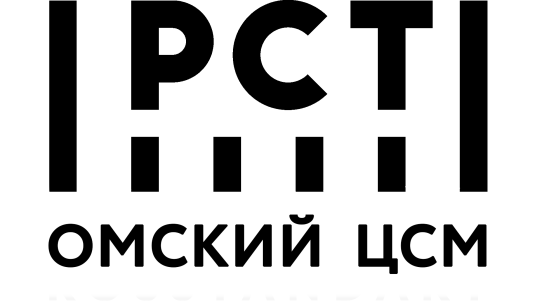 ФБУ «Омский ЦСМ»Федеральное бюджетное учреждение «Государственный региональный центр стандартизации, метрологии и испытаний в Омской области»ФБУ «Омский ЦСМ»Федеральное бюджетное учреждение «Государственный региональный центр стандартизации, метрологии и испытаний в Омской области»ФБУ «Омский ЦСМ»Федеральное бюджетное учреждение «Государственный региональный центр стандартизации, метрологии и испытаний в Омской области»ИнструкцияИнструкцияИнструкцияИ-03.08-2021ПОРЯДОК РАБОТЫ С ПИСЬМЕННЫМИ И УСТНЫМИОБРАЩЕНИЯМИ В ФБУ «ОМСКИЙ ЦСМ»ПОРЯДОК РАБОТЫ С ПИСЬМЕННЫМИ И УСТНЫМИОБРАЩЕНИЯМИ В ФБУ «ОМСКИЙ ЦСМ»ПОРЯДОК РАБОТЫ С ПИСЬМЕННЫМИ И УСТНЫМИОБРАЩЕНИЯМИ В ФБУ «ОМСКИЙ ЦСМ»ПОРЯДОК РАБОТЫ С ПИСЬМЕННЫМИ И УСТНЫМИОБРАЩЕНИЯМИ В ФБУ «ОМСКИЙ ЦСМ»Утвержден и введен в действие приказом руководителя № 1-П от 11.01.2021Введен взамен И-03.08-2020Дата введения: 11.01.2021Утвержден и введен в действие приказом руководителя № 1-П от 11.01.2021Введен взамен И-03.08-2020Дата введения: 11.01.2021Утвержден и введен в действие приказом руководителя № 1-П от 11.01.2021Введен взамен И-03.08-2020Дата введения: 11.01.2021Утвержден и введен в действие приказом руководителя № 1-П от 11.01.2021Введен взамен И-03.08-2020Дата введения: 11.01.2021УТВЕРЖДАЮВрио директора ФБУ «Омский ЦСМ» ____________________ Куандыкова Г.К.М.П.« ____ » __________ 20___ г.УТВЕРЖДАЮВрио директора ФБУ «Омский ЦСМ» ____________________ Куандыкова Г.К.М.П.« ____ » __________ 20___ г.УТВЕРЖДАЮВрио директора ФБУ «Омский ЦСМ» ____________________ Куандыкова Г.К.М.П.« ____ » __________ 20___ г.УТВЕРЖДАЮВрио директора ФБУ «Омский ЦСМ» ____________________ Куандыкова Г.К.М.П.« ____ » __________ 20___ г.Разработан:Разработан:Разработан:Начальник ОПОО.Н. ГриненкоСогласовано:Согласовано:Согласовано:Начальник планово-экономического отделаМ.П. МакшеваНачальник отдела метрологического обеспечения и стандартизацииА.А. ПоповНачальник сектора стандартизации отдела метрологического обеспечения и стандартизацииИ.В. ФедосенкоМенеджер по СМК Т.А. ДикаяФИО, должностьДни, время приема№ кабинетаДиректор ФБУ «Омский ЦСМ»Первый вторник месяцаС 16:00 до 17:00207АЗаместитель директора по метрологииПервый понедельник месяцаС 16:00 до 17:00201АЗаместитель директораПервая среда месяцаС 16:00 до 17:00213А№ п/пНаименование документаФорма храненияМесто храненияСрок храненияОтветственный за предоставлениеОтветственный за хранение1Журнал регистрации поступающей документацииЭлектроннаяЛокальная сеть ФБУ «Омский ЦСМ»5 летСекретарь-администраторНачальник сектора компьютерного обеспечения2Книга отзывов и предложений по совершенствованию работы ФБУ «Омский ЦСМ»БумажнаяПланово-экономический отдел(группа приема средств измерений)5 летФизические и юридические лица, индивидуальные предпринимателиРуководитель подразделения3Обращения гражданБумажнаяОрганизационно-правовой отдел5 летФизические лицаРуководитель подразделения4Обращения юридических лиц и индивидуальных предпринимателейБумажнаяПодразделения5 летЮридические лица и индивидуальные предпринимателиРуководитель подразделения№изменения№ и дата приказаДата внесения измененияДата введения изменения в действиеПодпись лица, внесшего изменение12345